      Фотоотчет "Новогодняя сказка"Дорогие друзья! Новый Год… Его прихода с нетерпением ждут и взрослые, а особенно дети. Предпраздничные хлопоты, новые планы, ожидание радостных перемен. Новогодние праздники-  самое сказочное время в году и в преддверии праздника мы украшаем дома ,а в детском саду свои группы. Воспоминания о Новом годе у всех вызывают яркие чувства и эмоции радости, ожидания, счастья, любви, заботы друг о друге, о своих близких и родных. . Хочу предложить вам совершить путешествие по нашей группе"Паровозик из Ромашково". 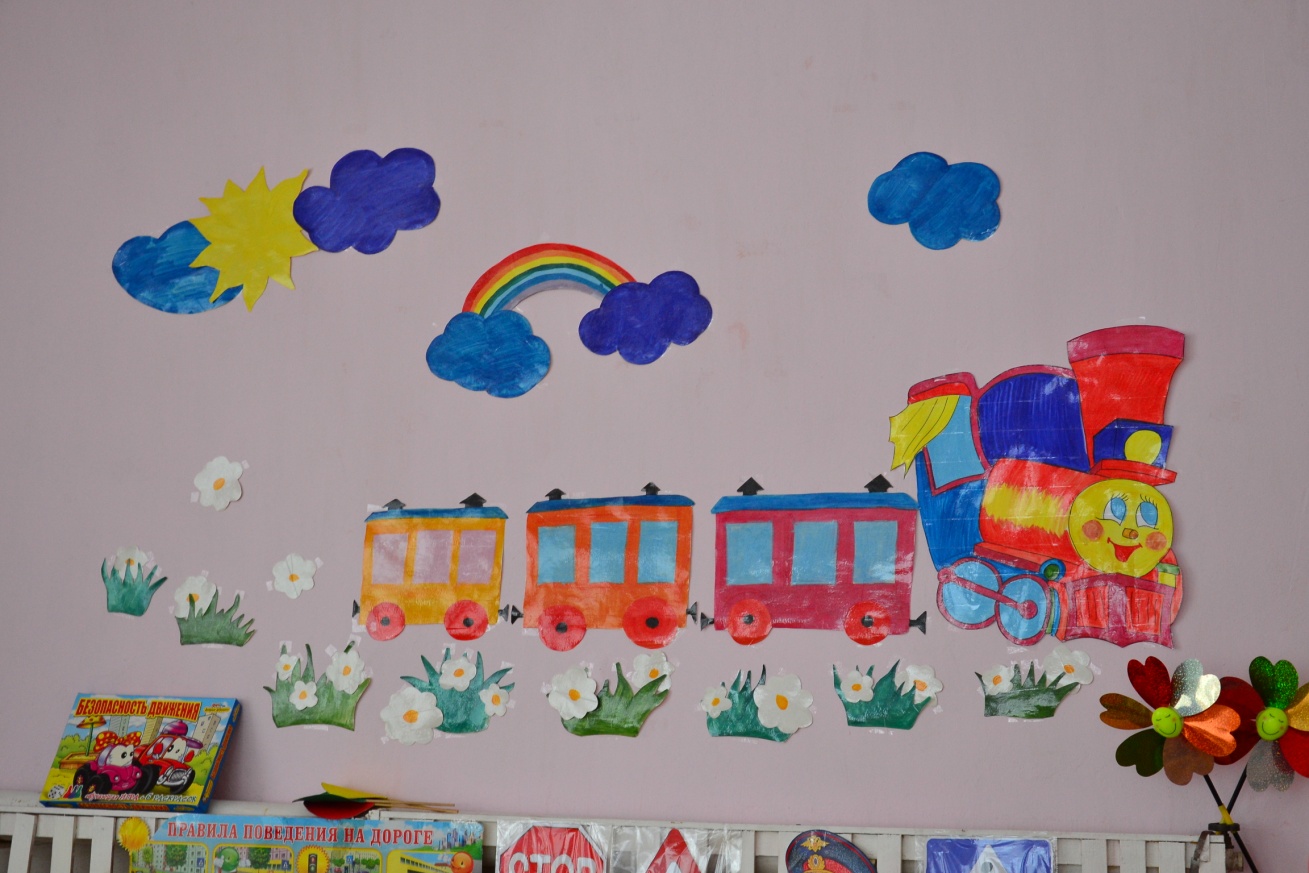 С потолка на нас "посыпались" снежинки и закружили в снежном хороводе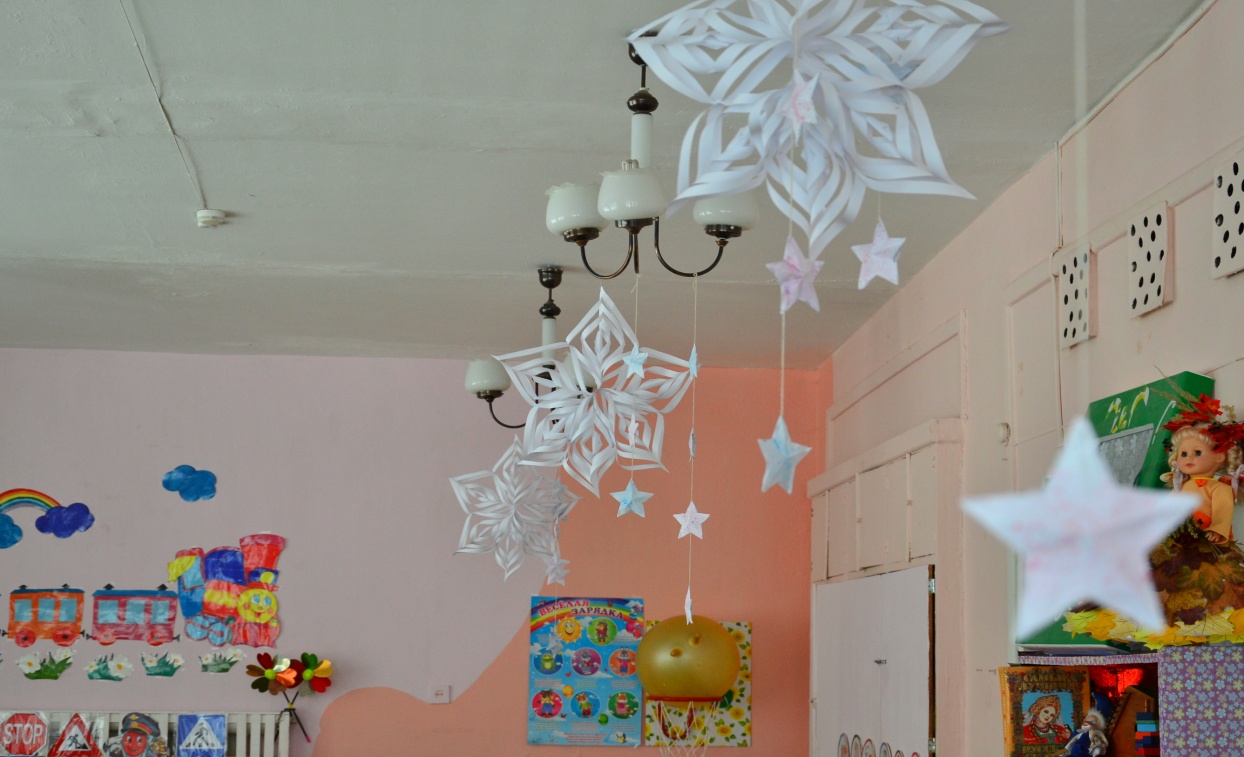 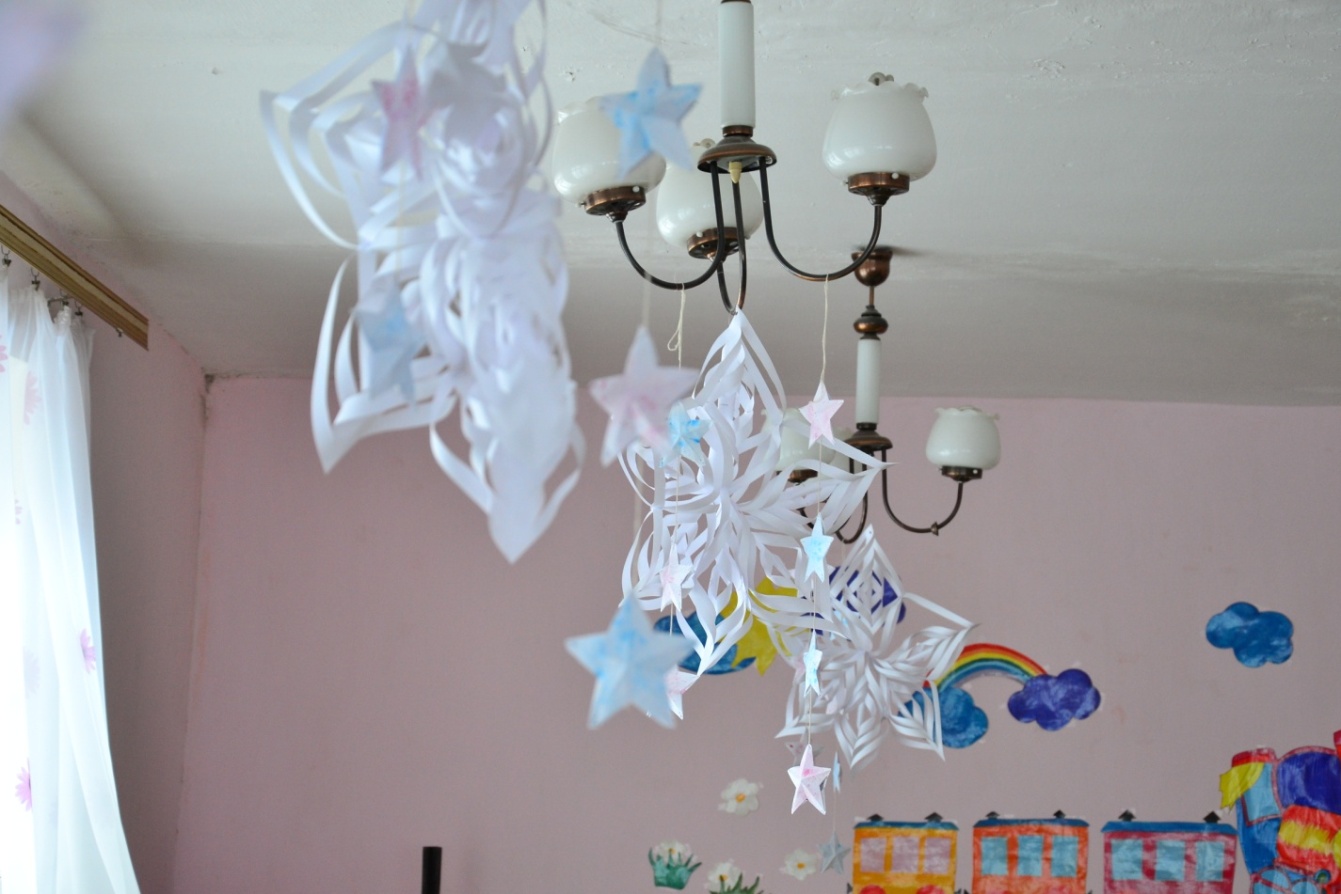 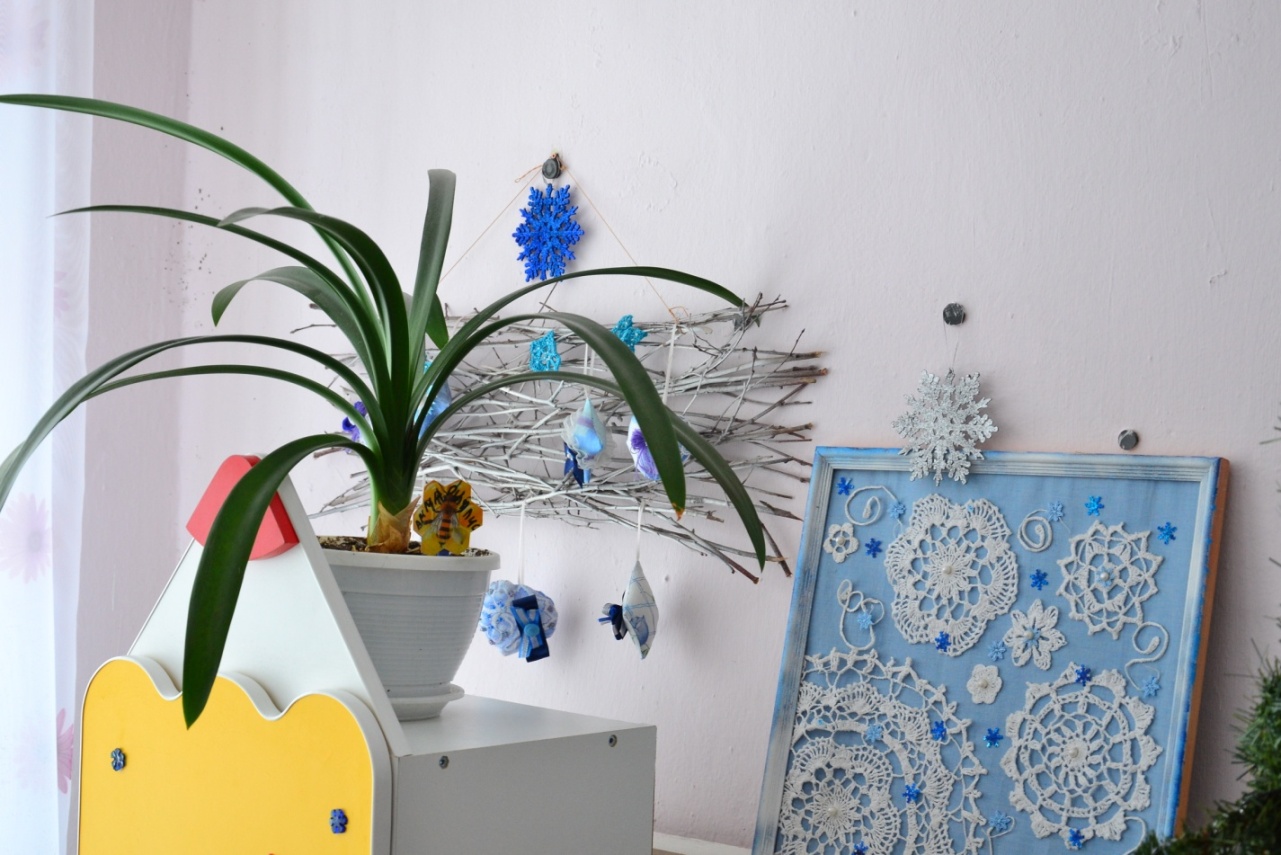 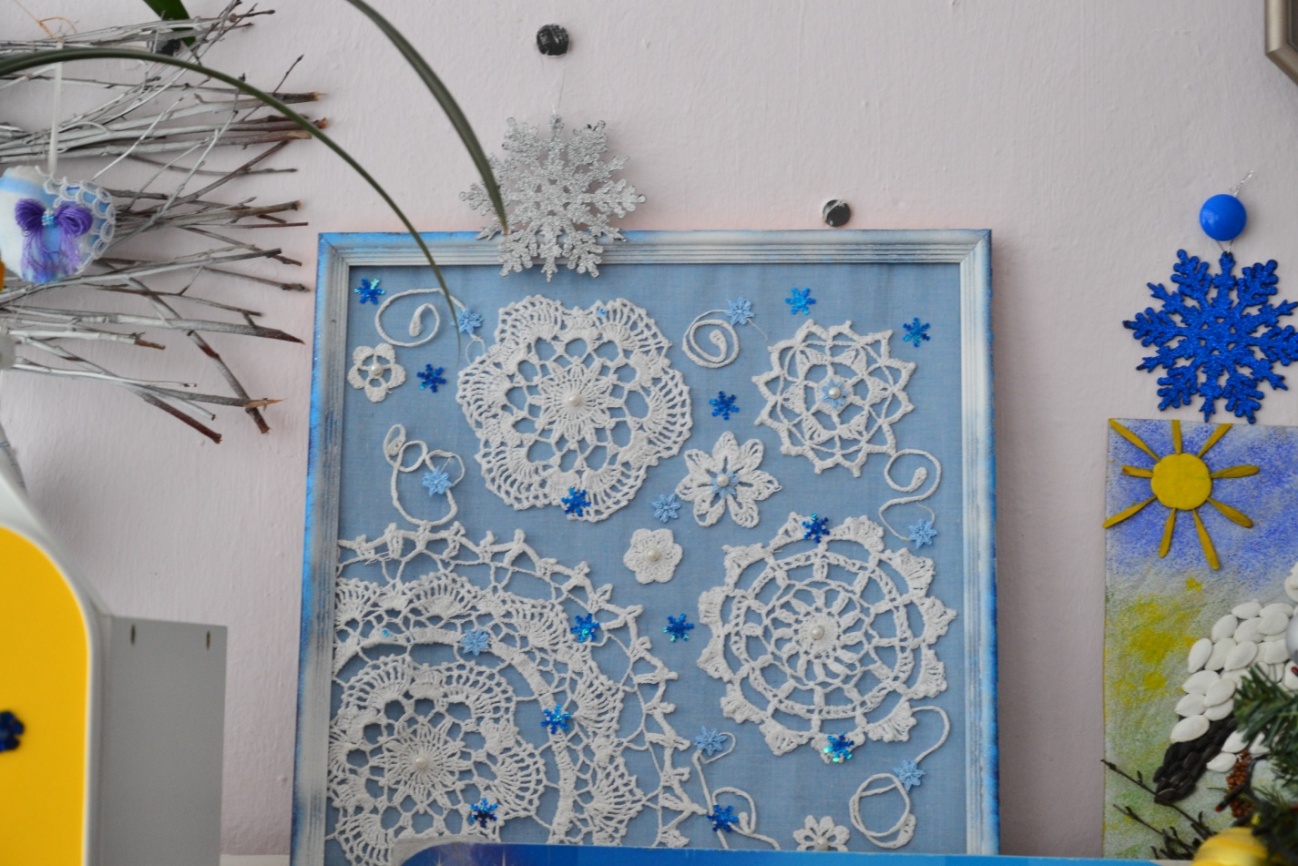 Вот она наряднаяНа праздник к нам пришла.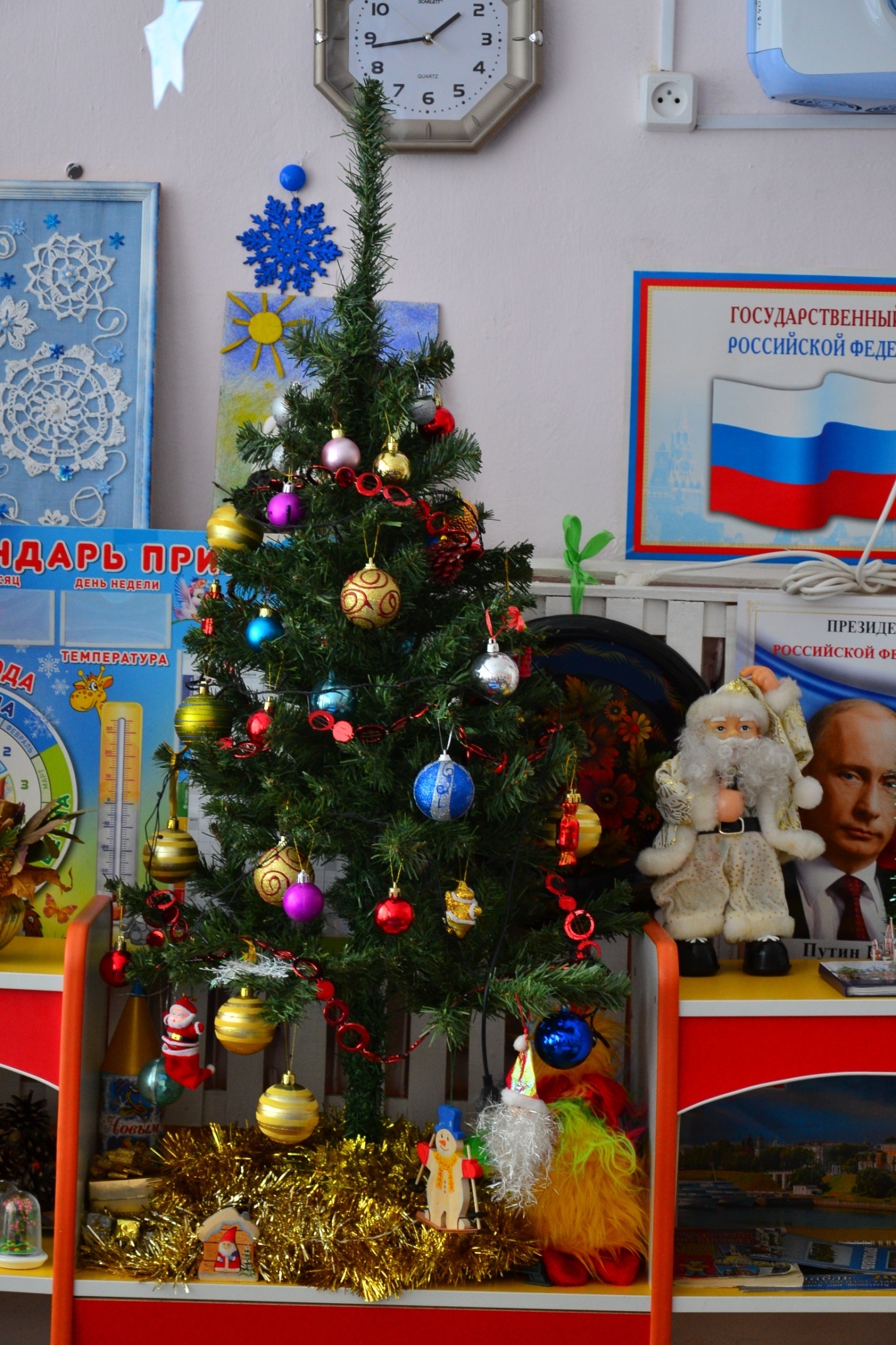 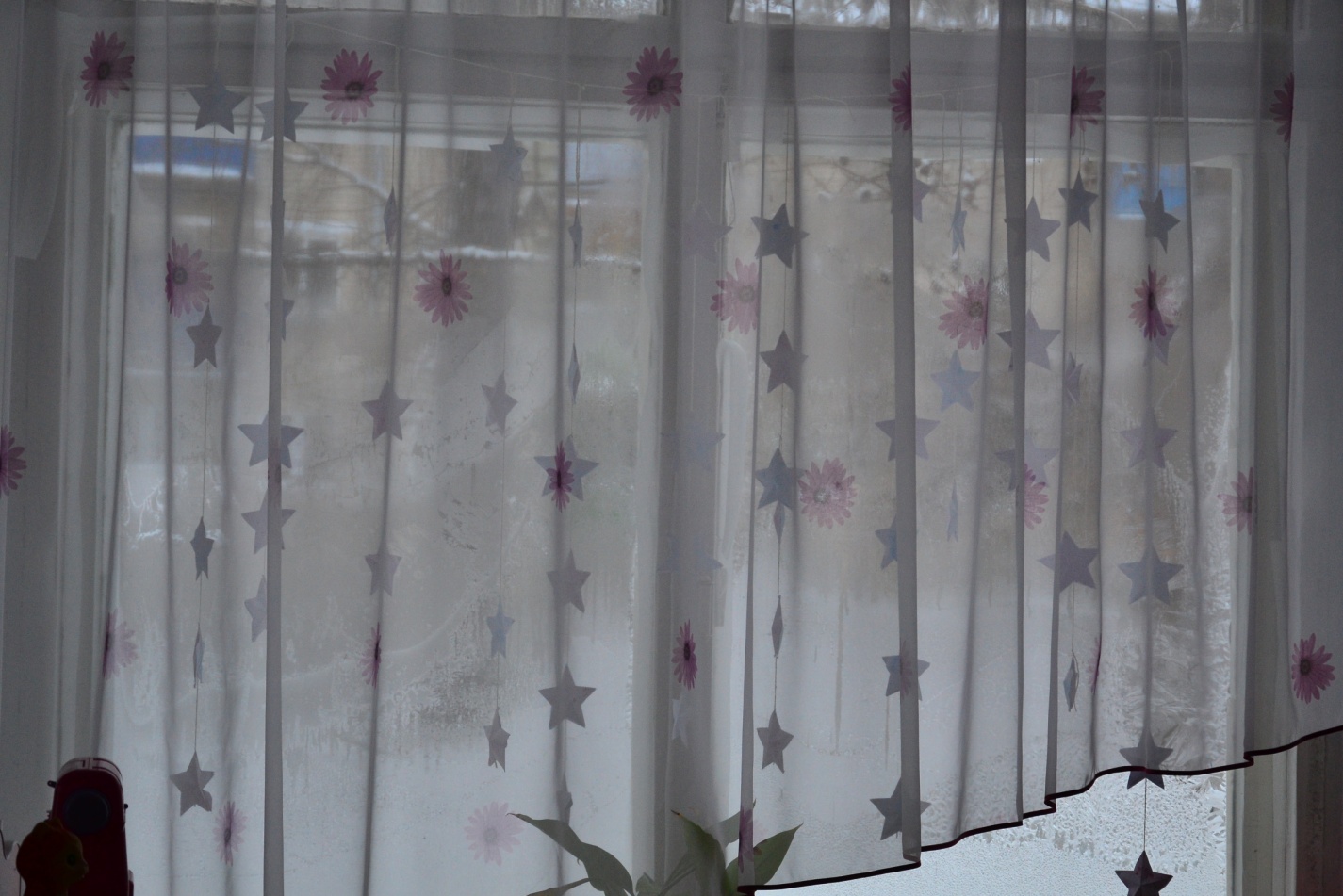 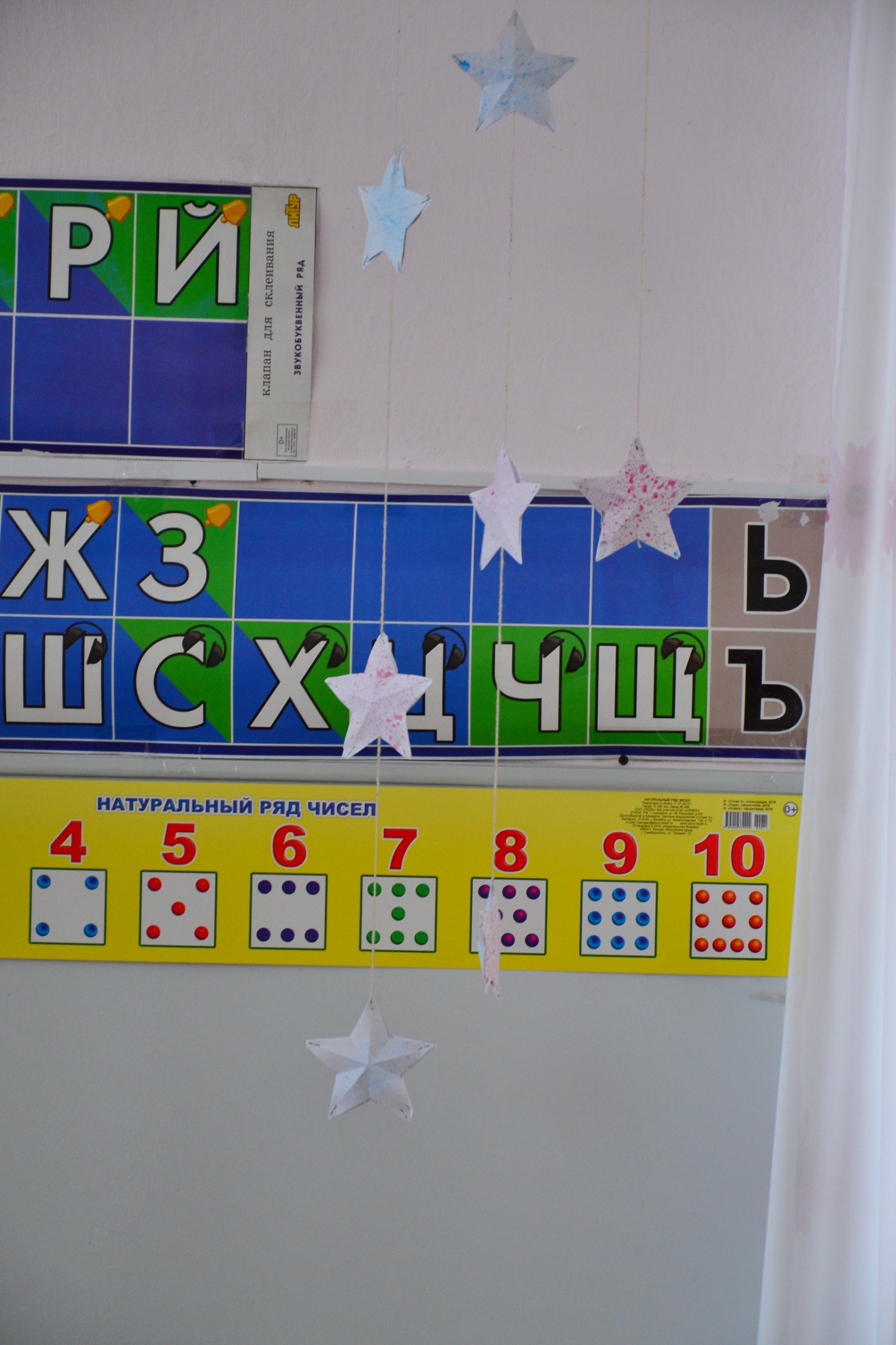 Мы с нетерпением   ждем Новый год. Наш календарь ожидания !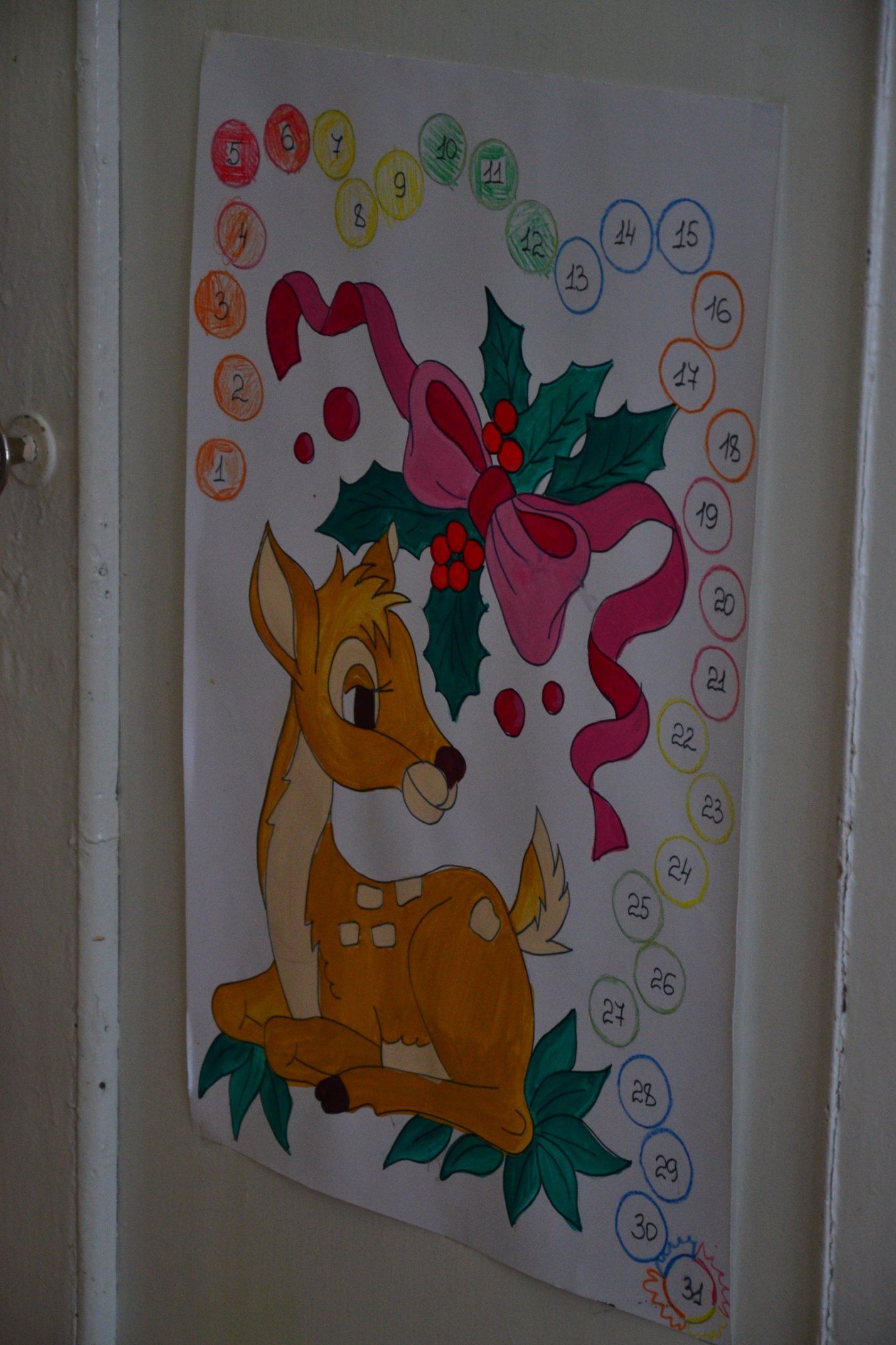 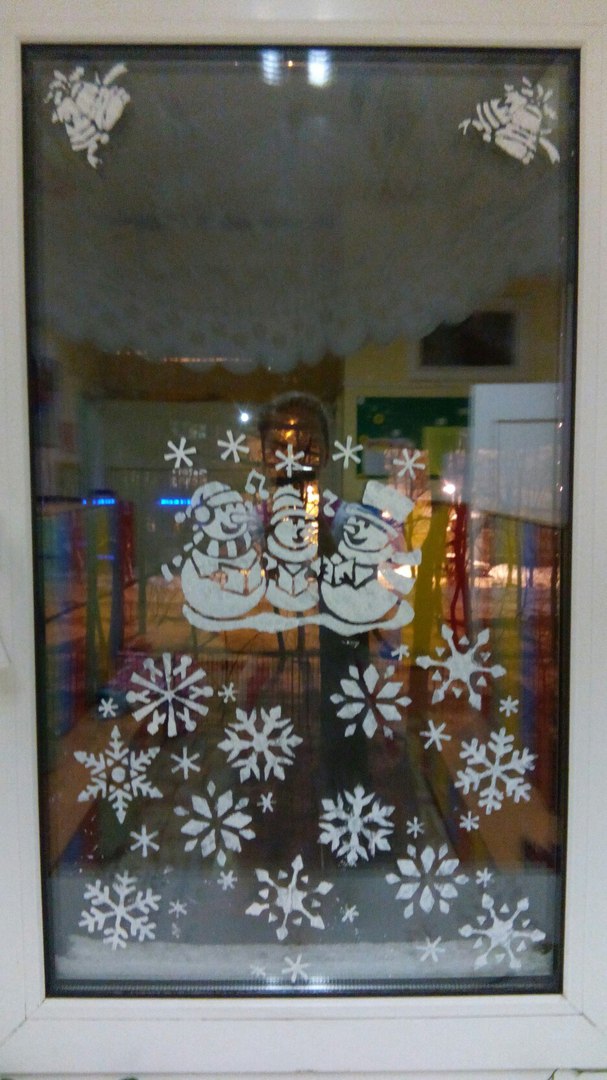 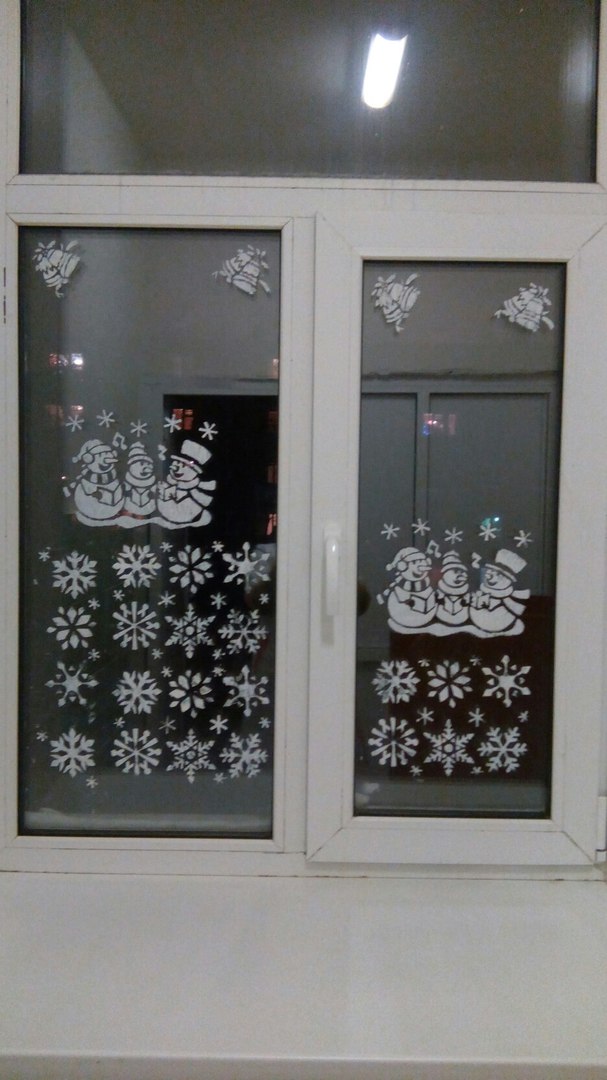 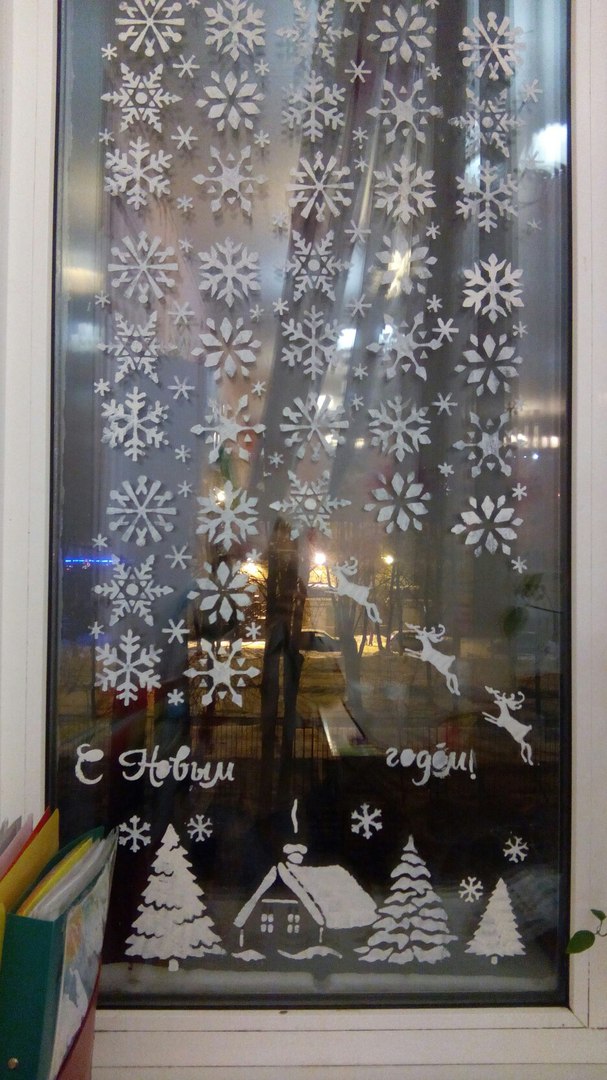 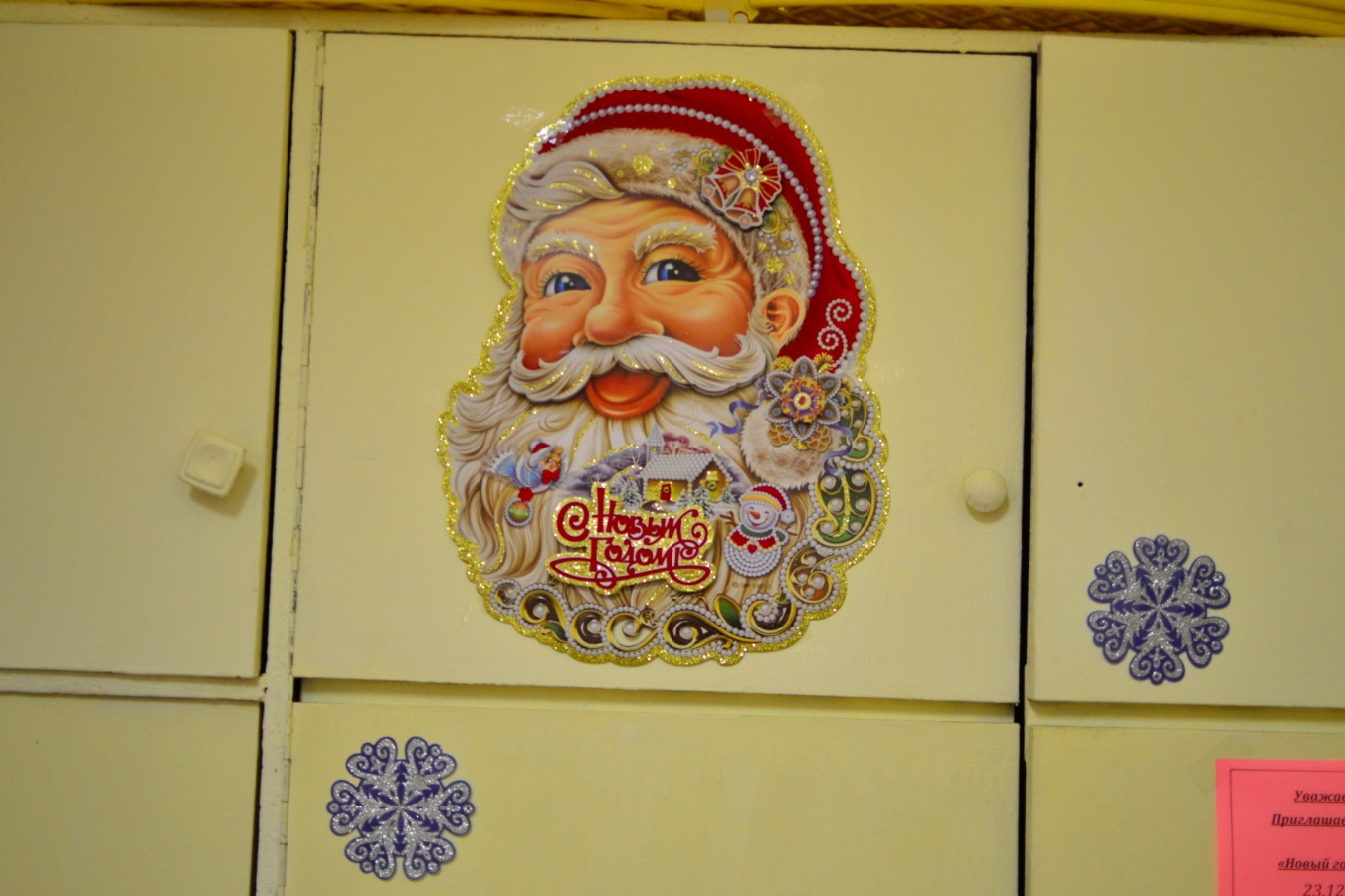 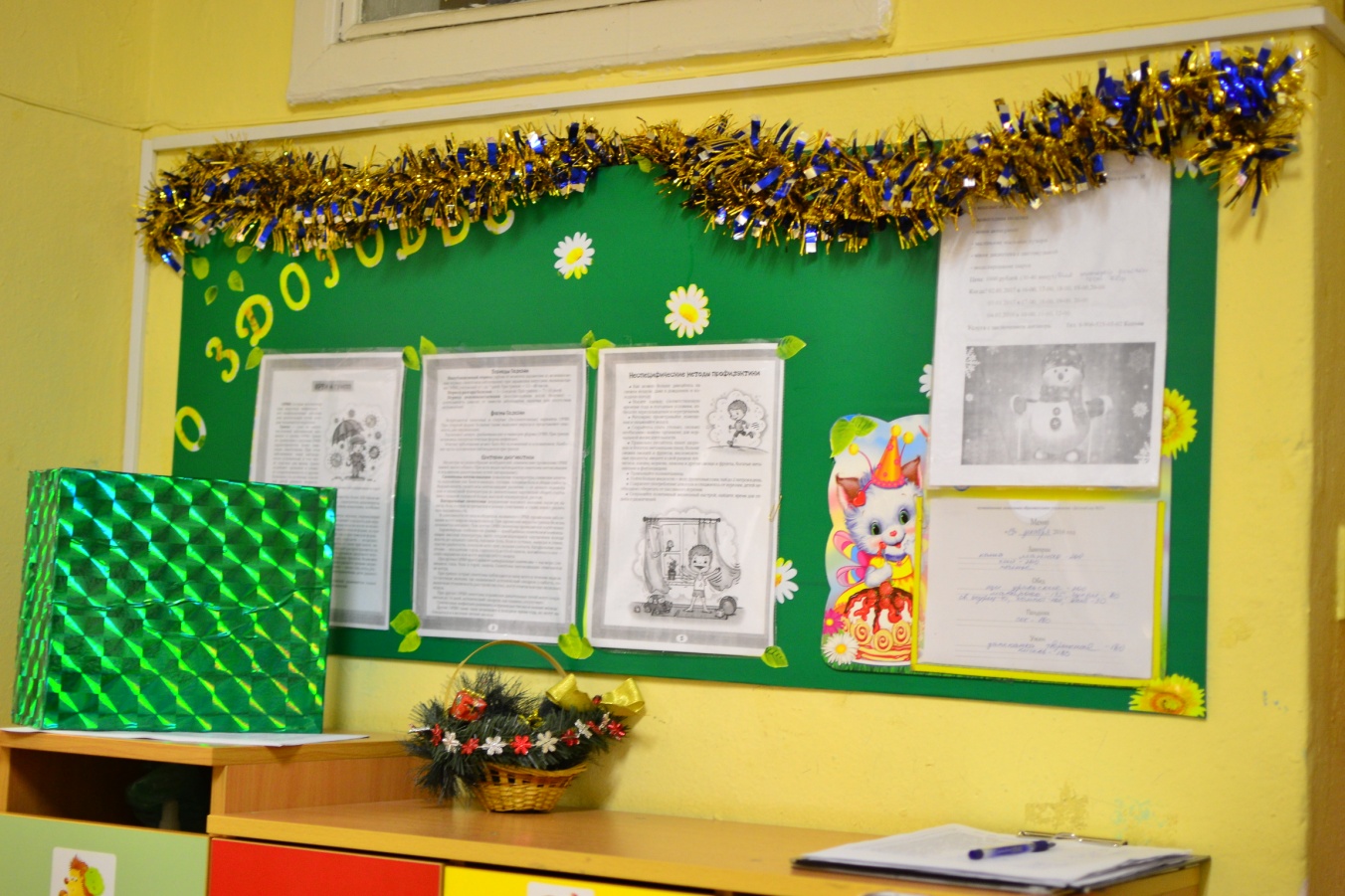 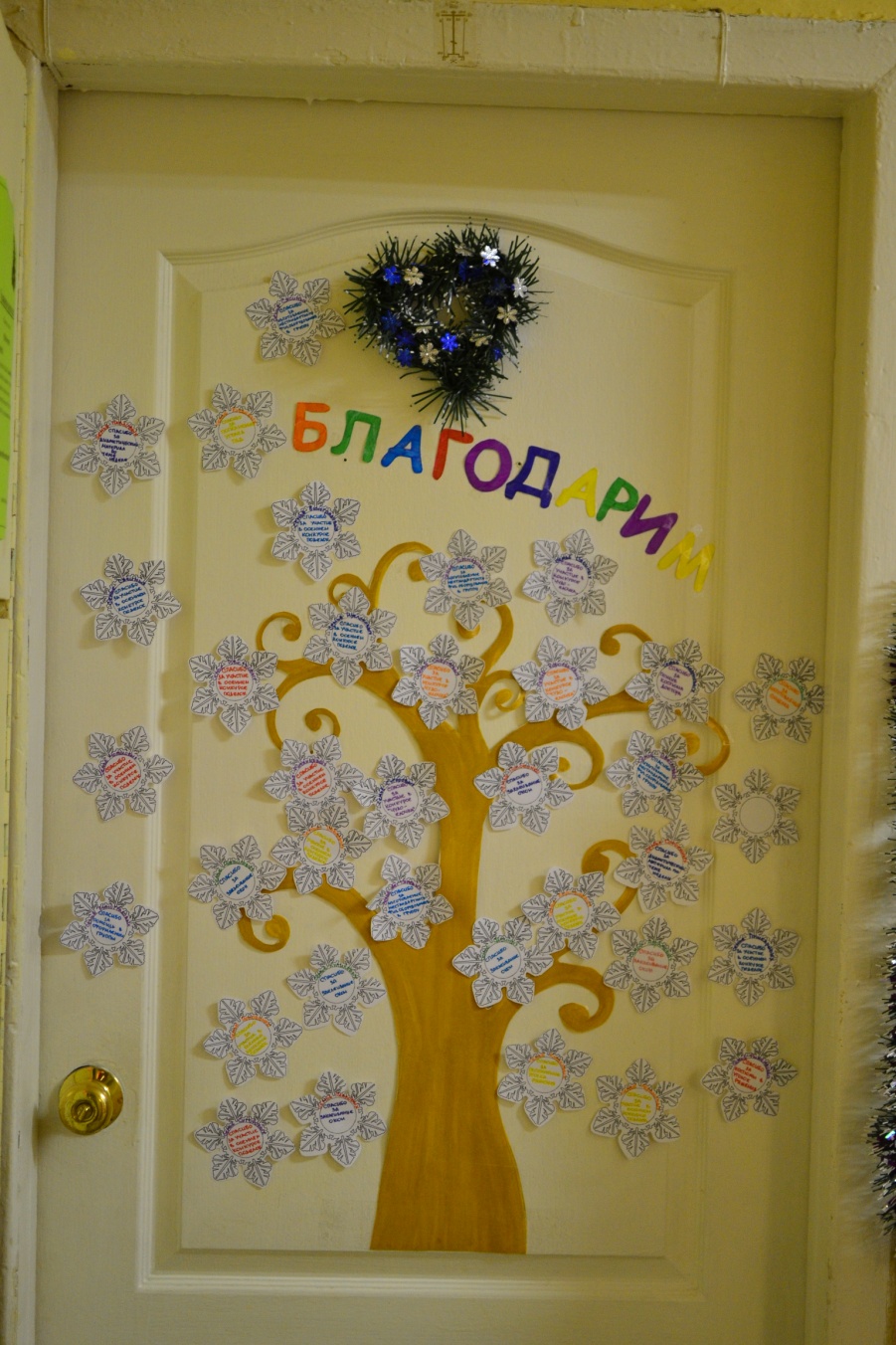 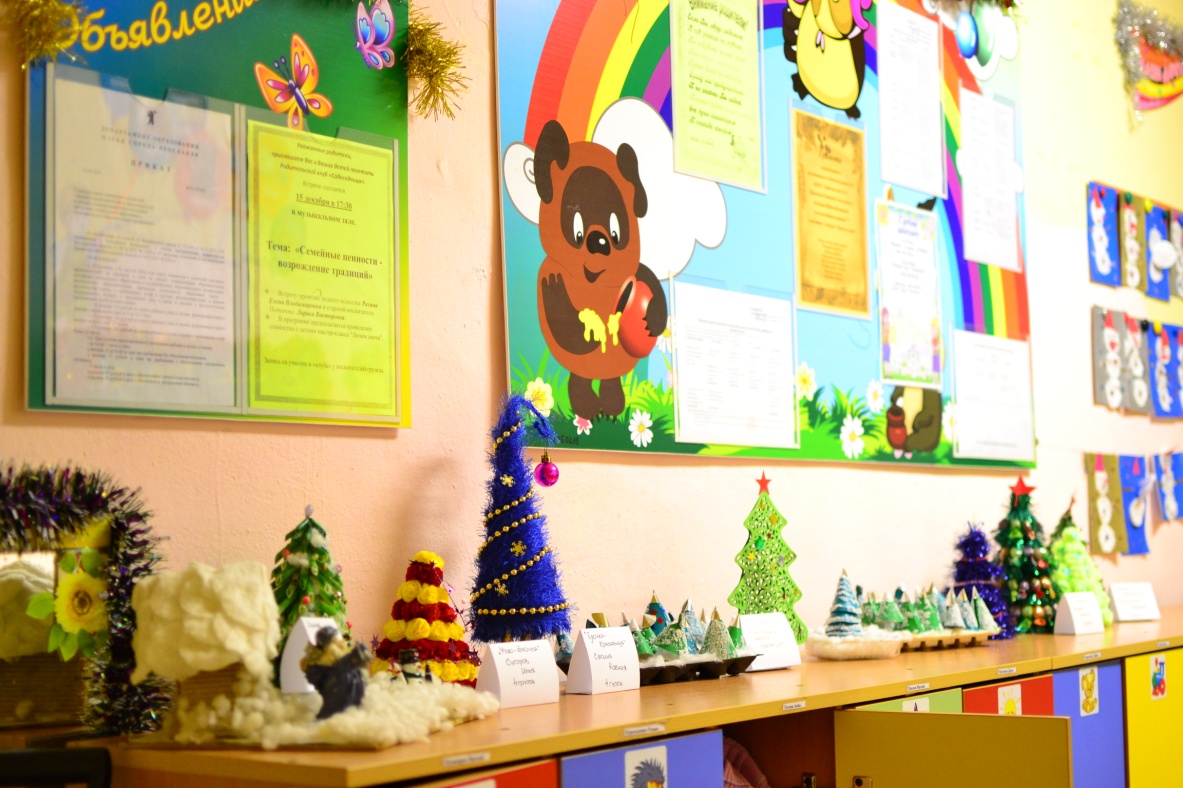 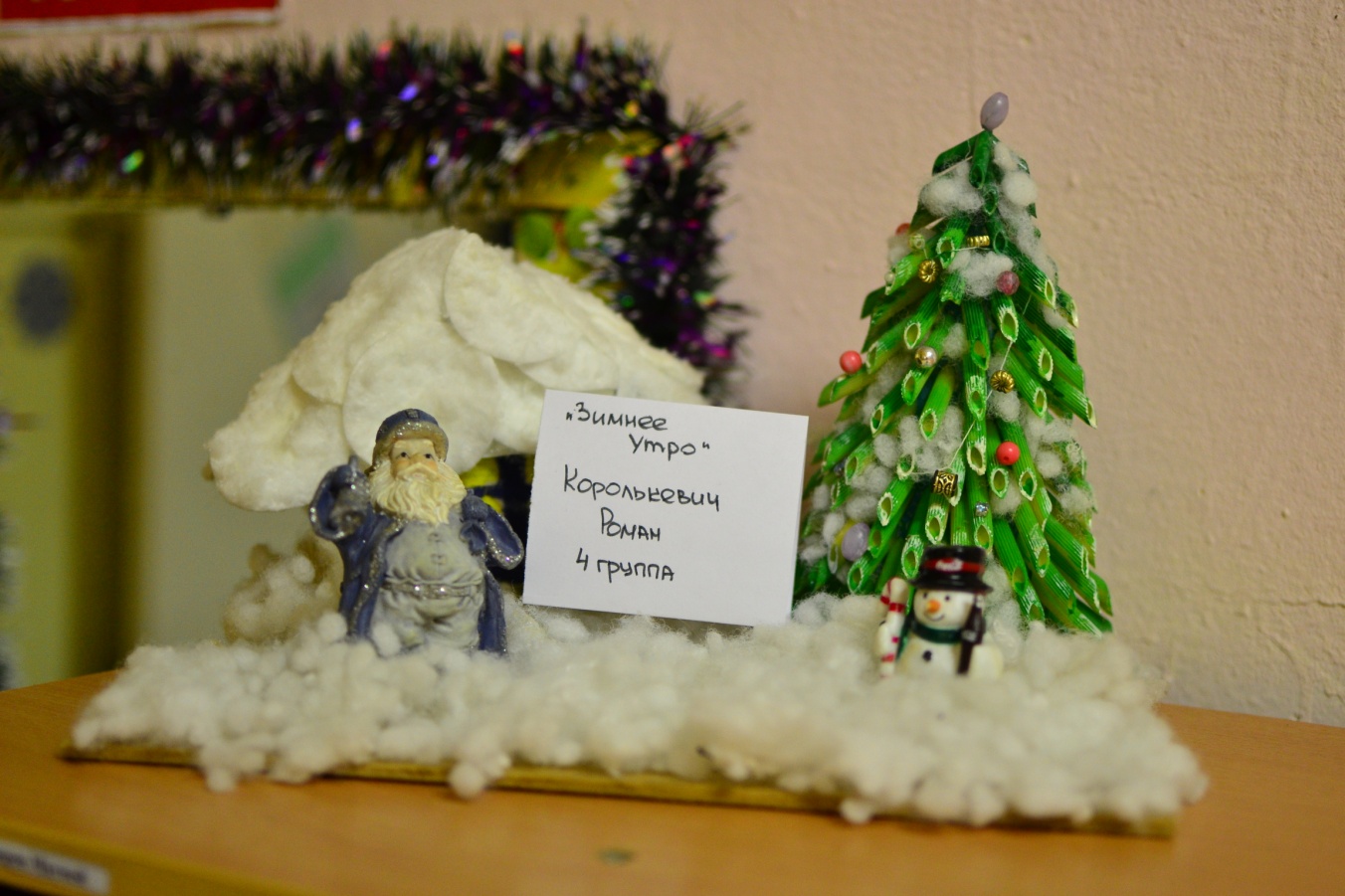 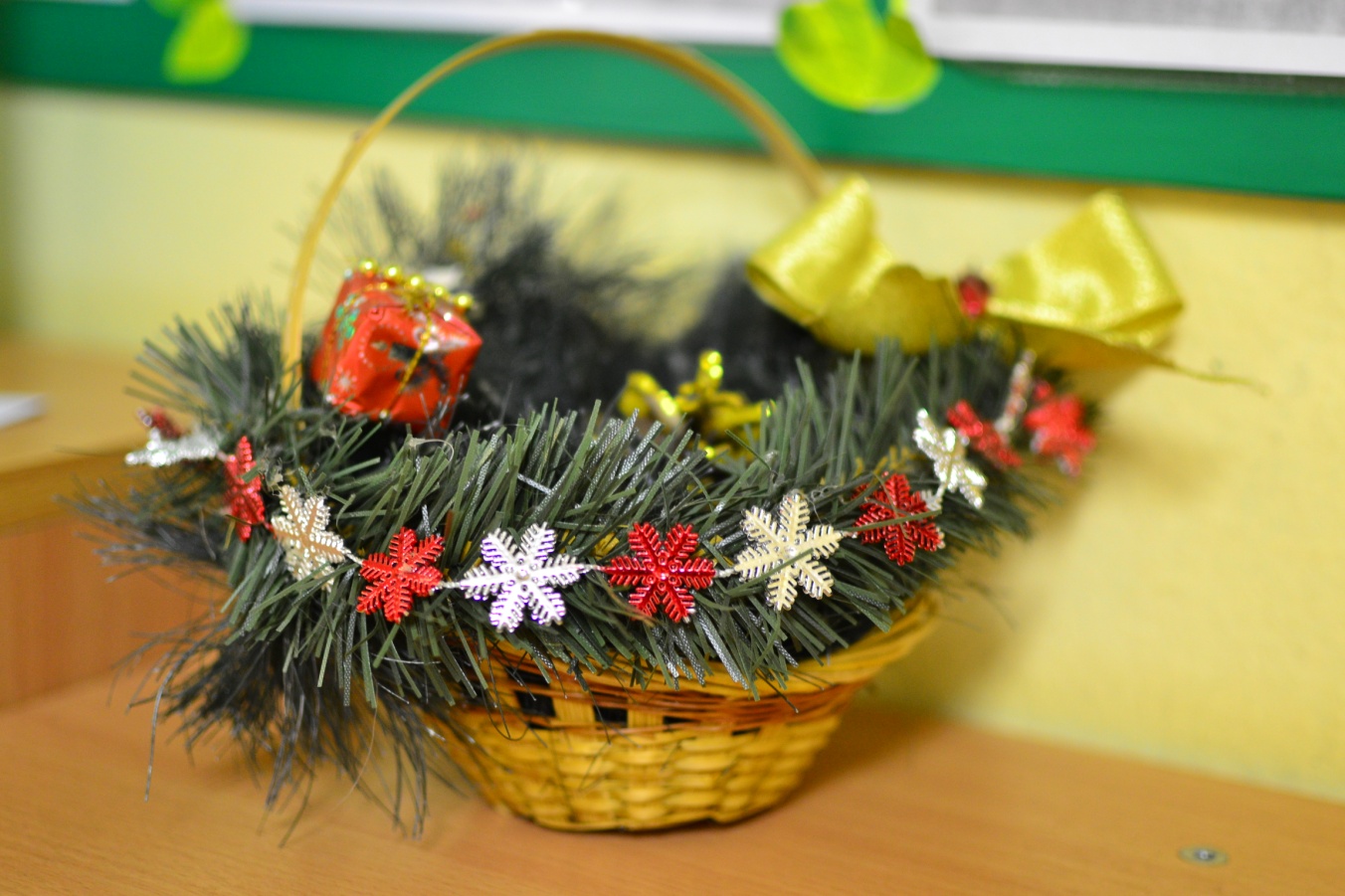 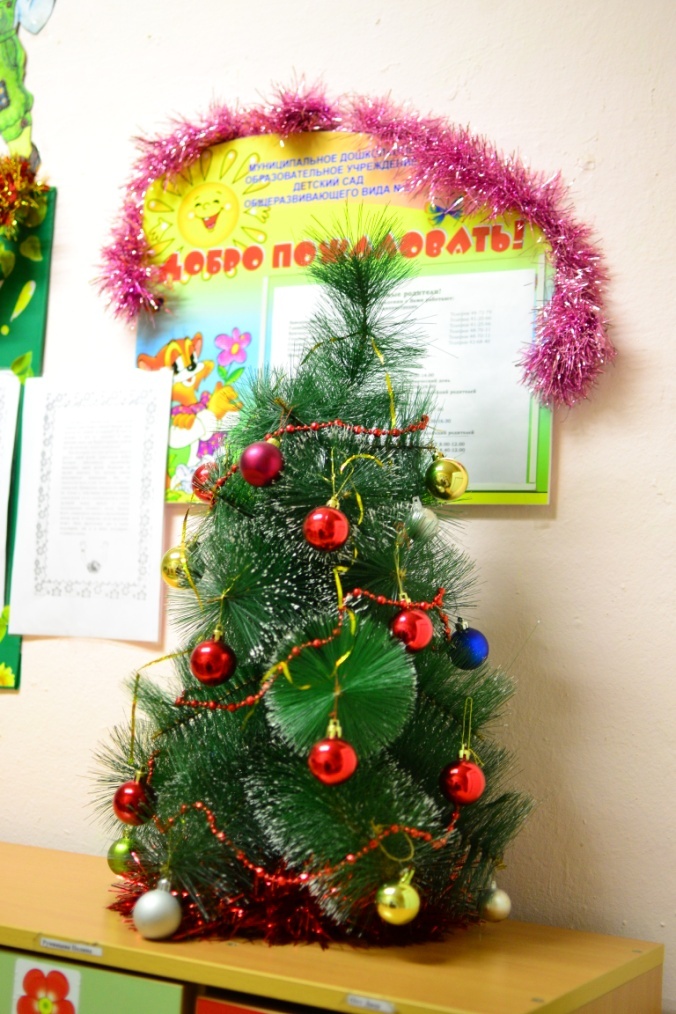 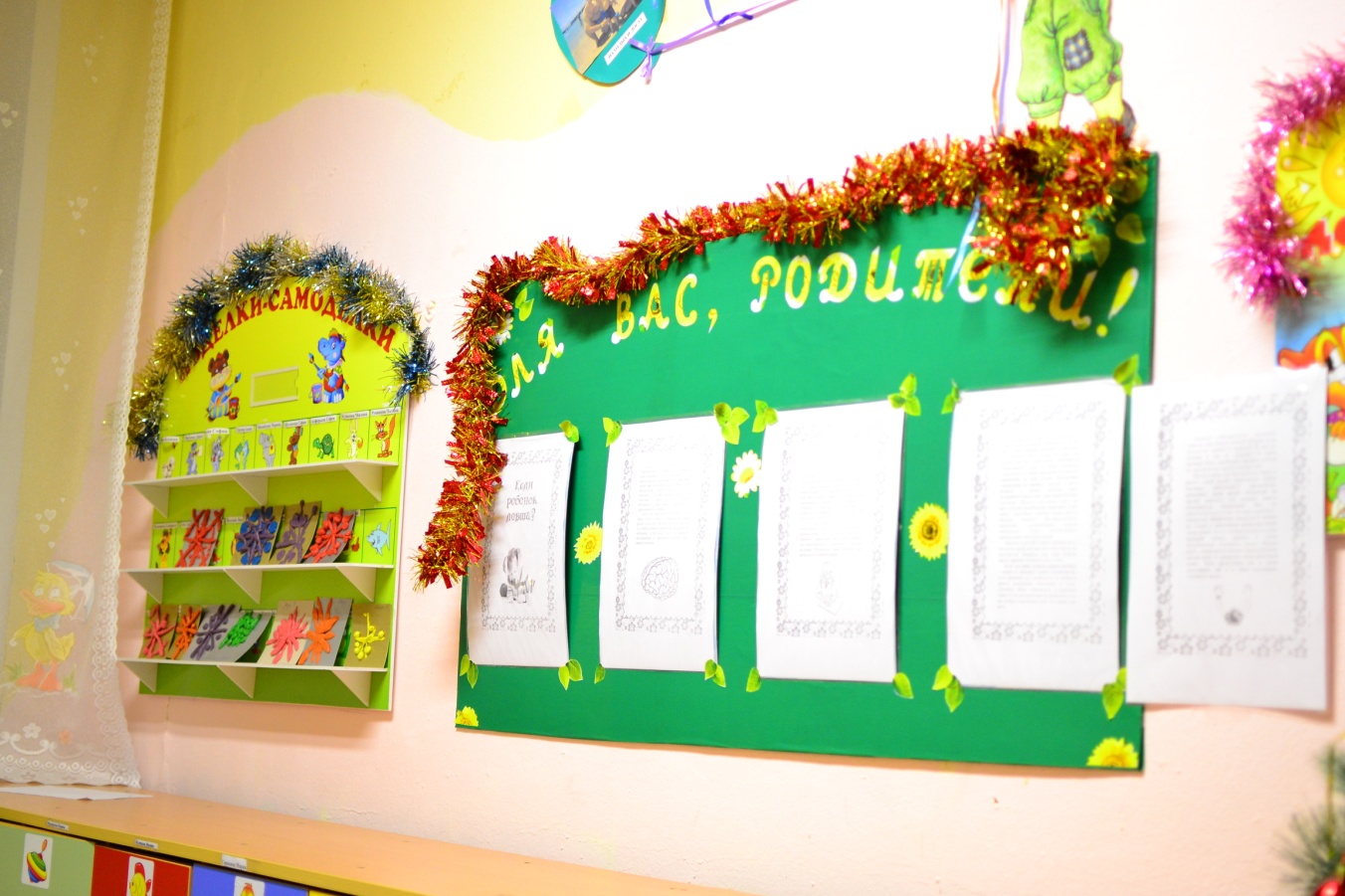 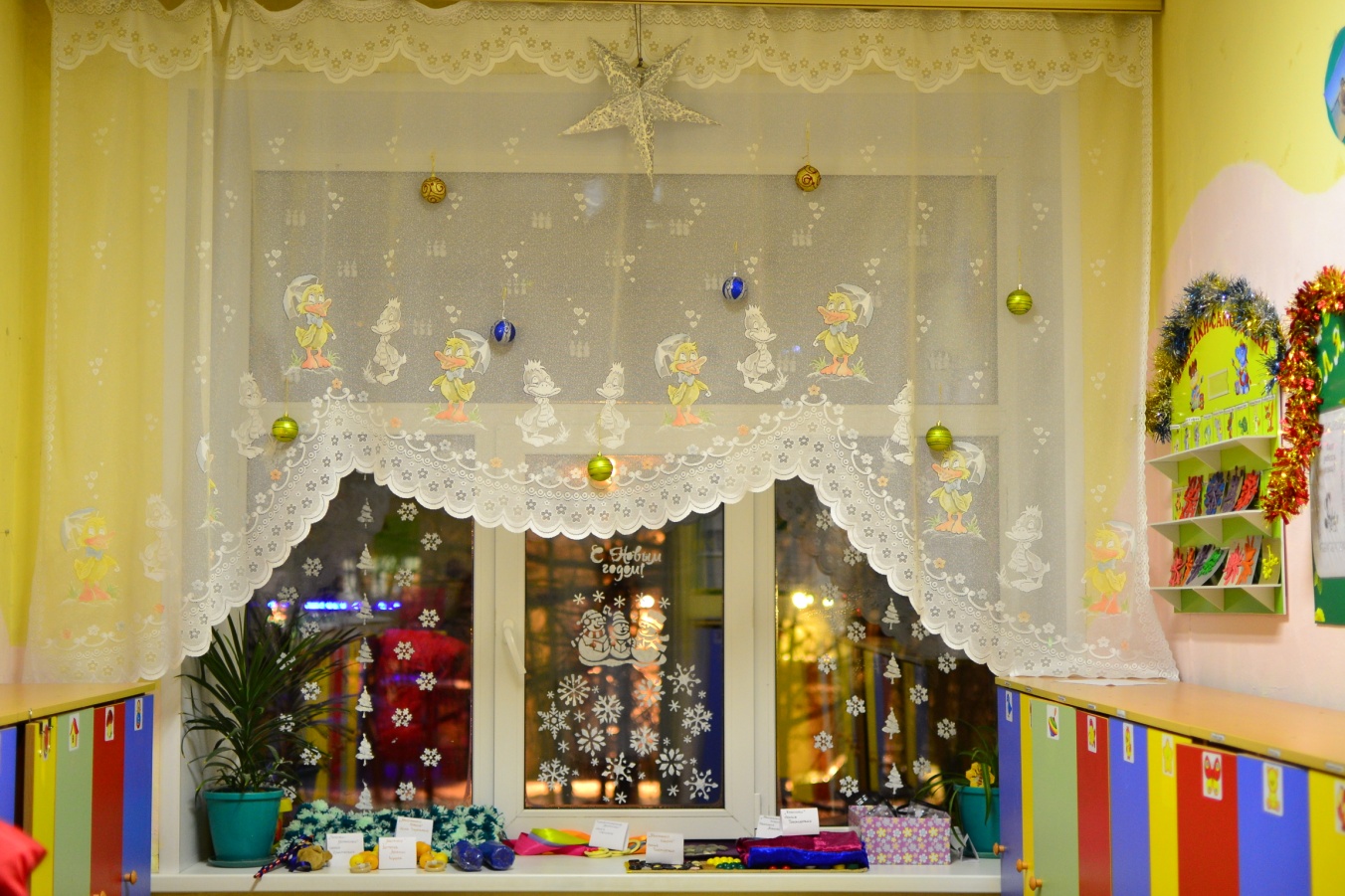 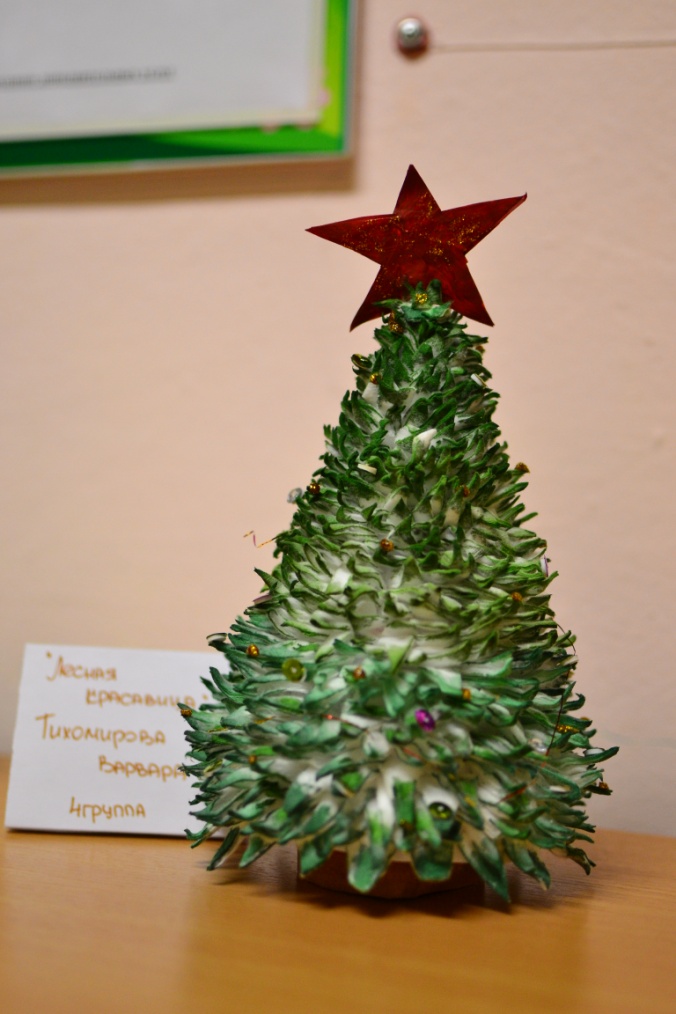 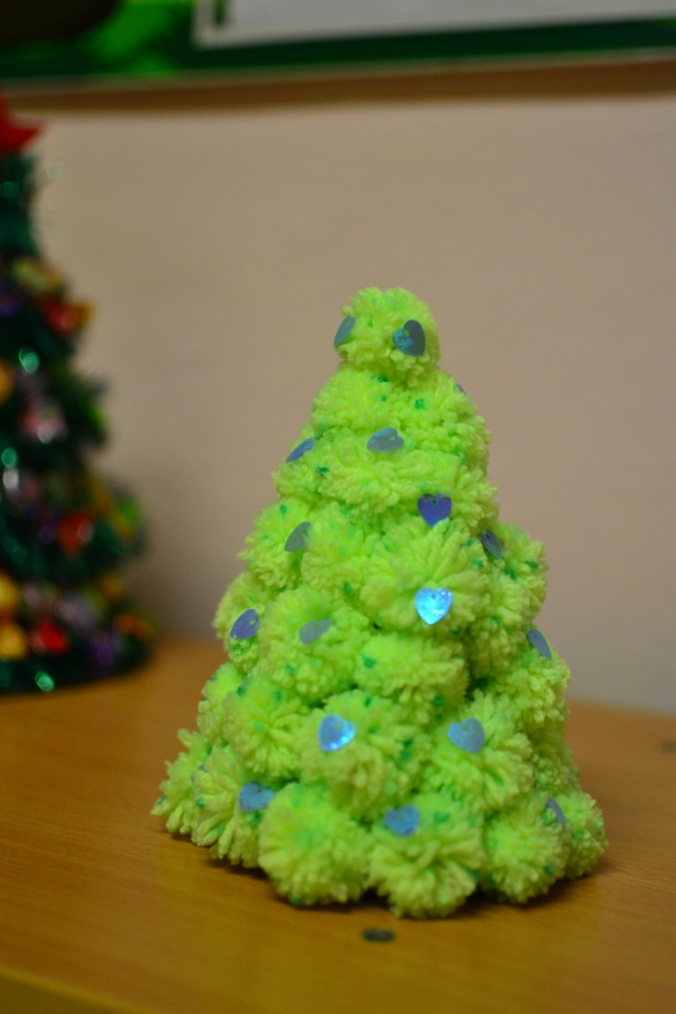 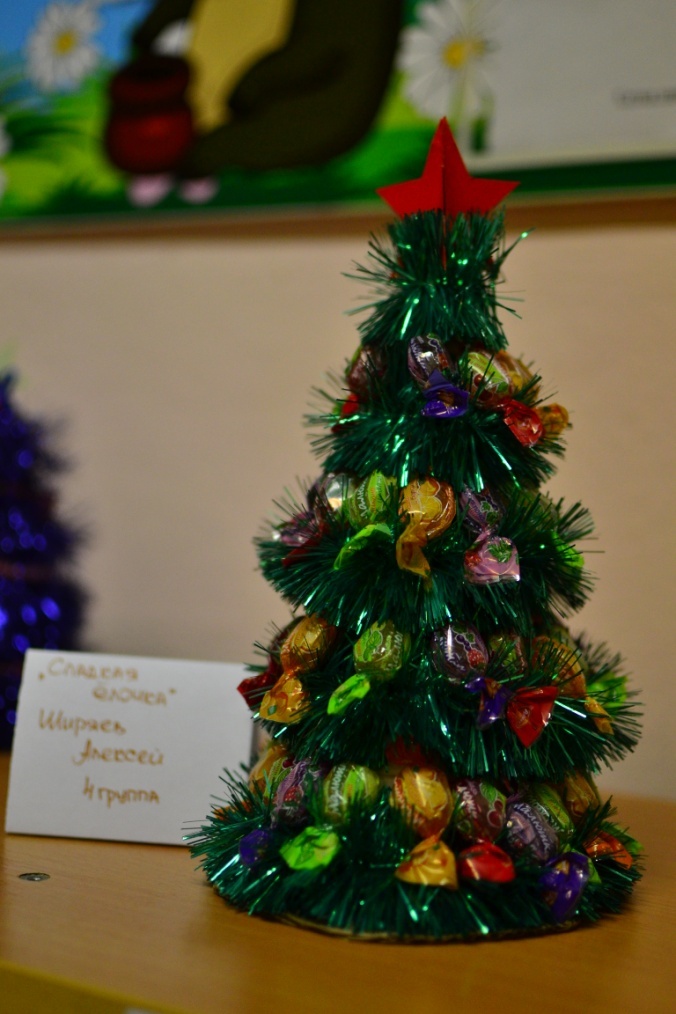 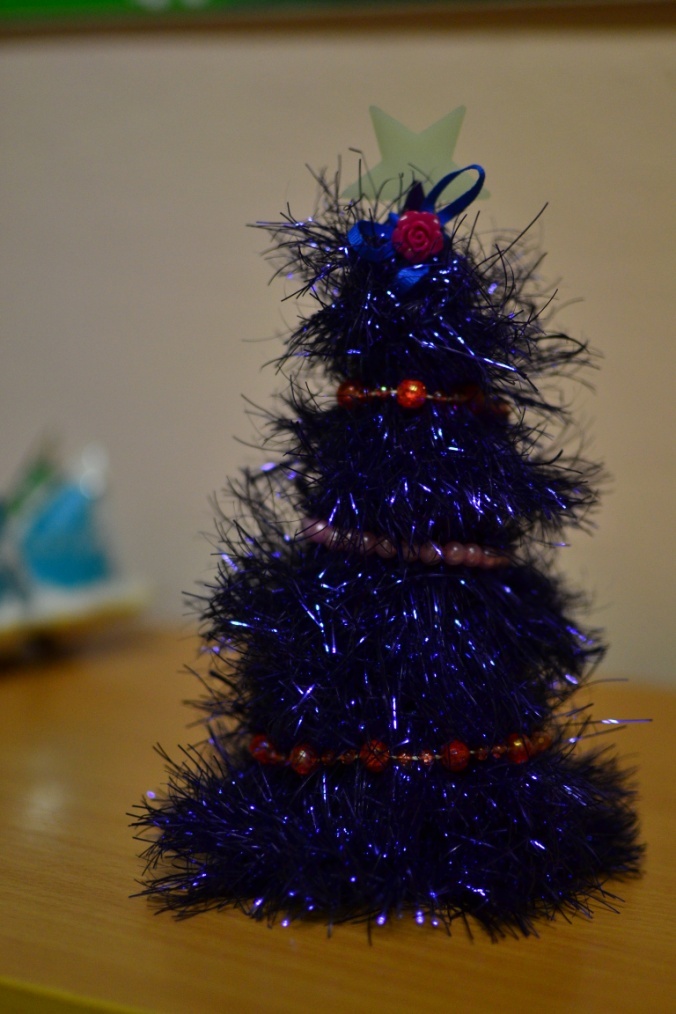 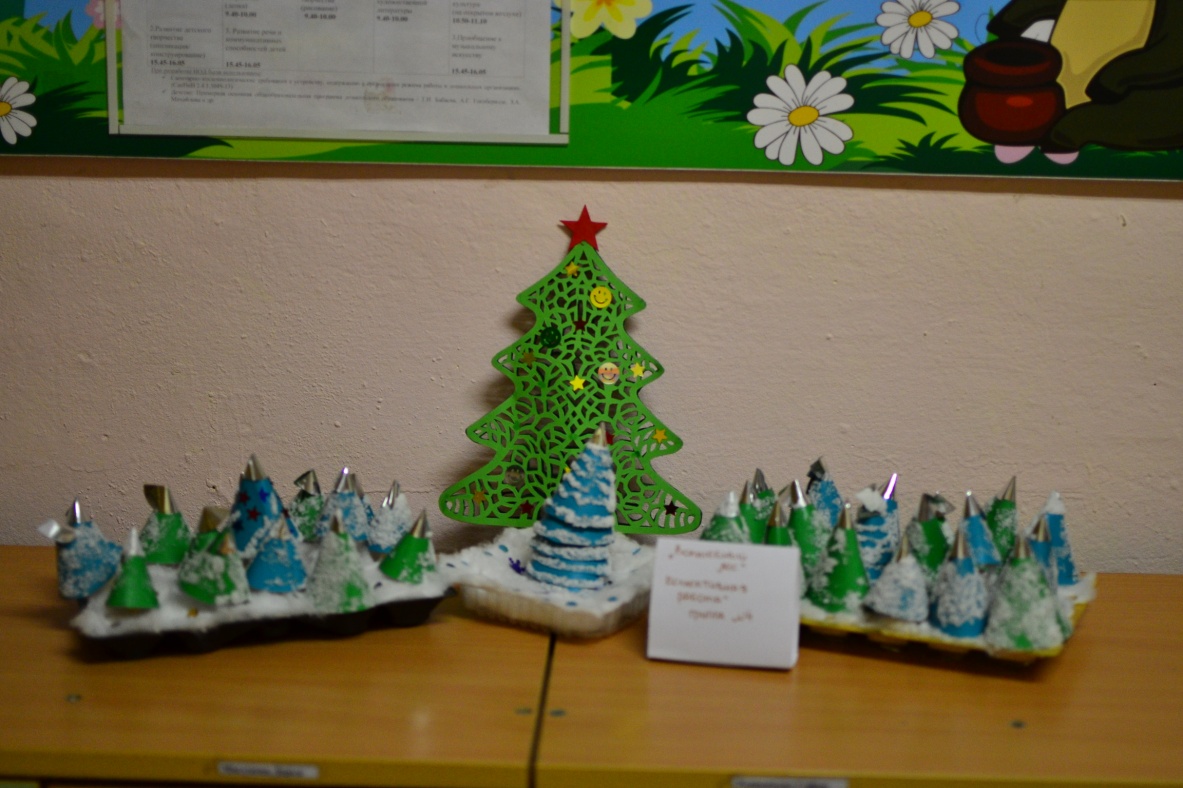 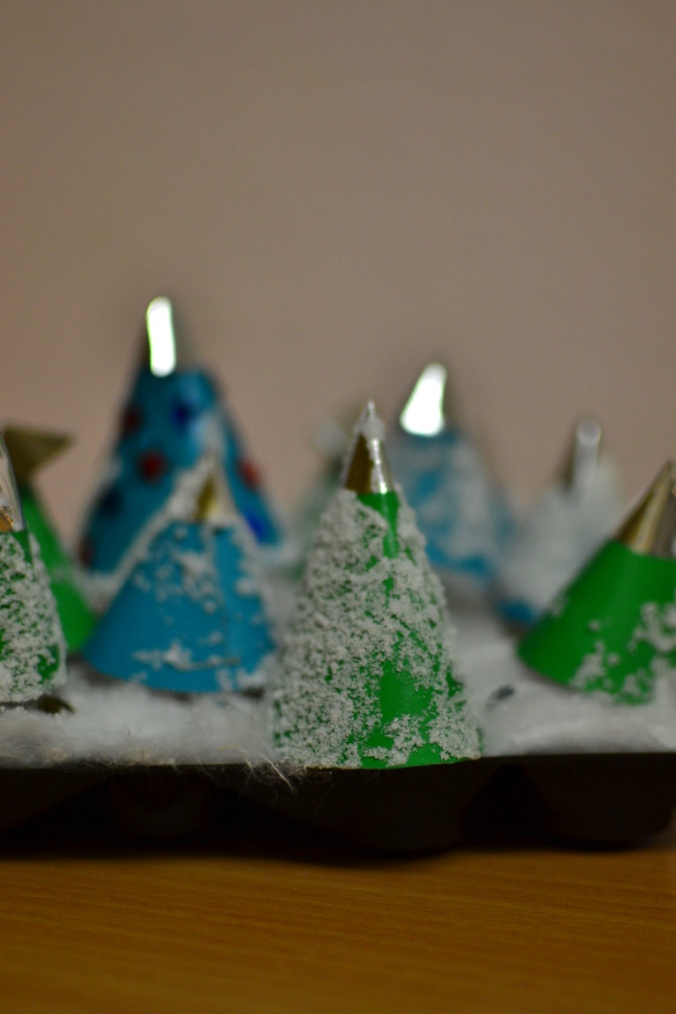 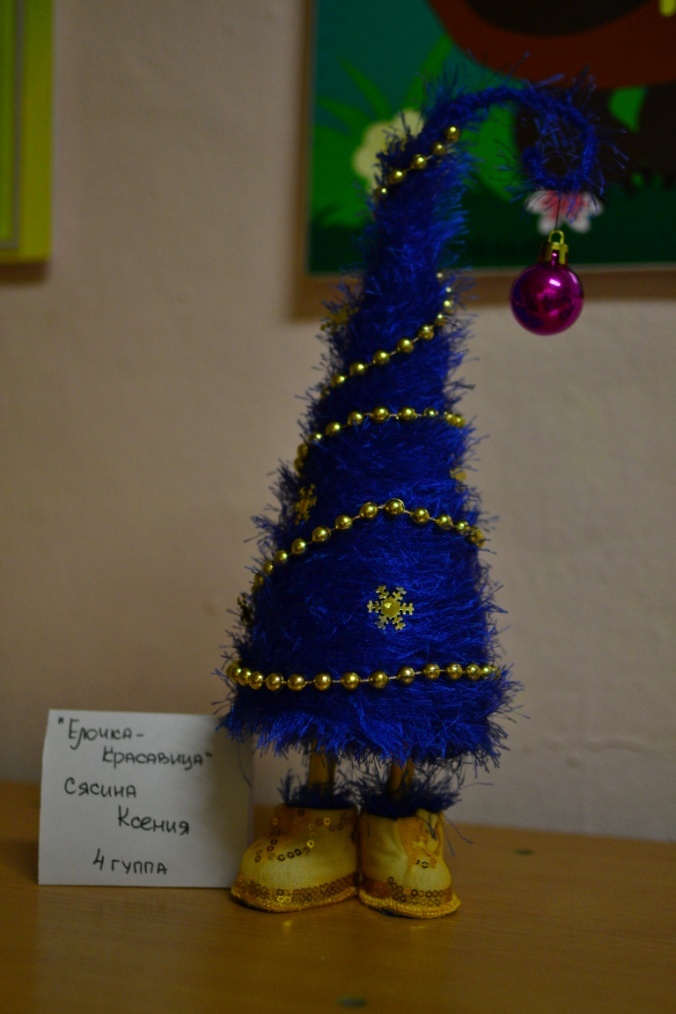 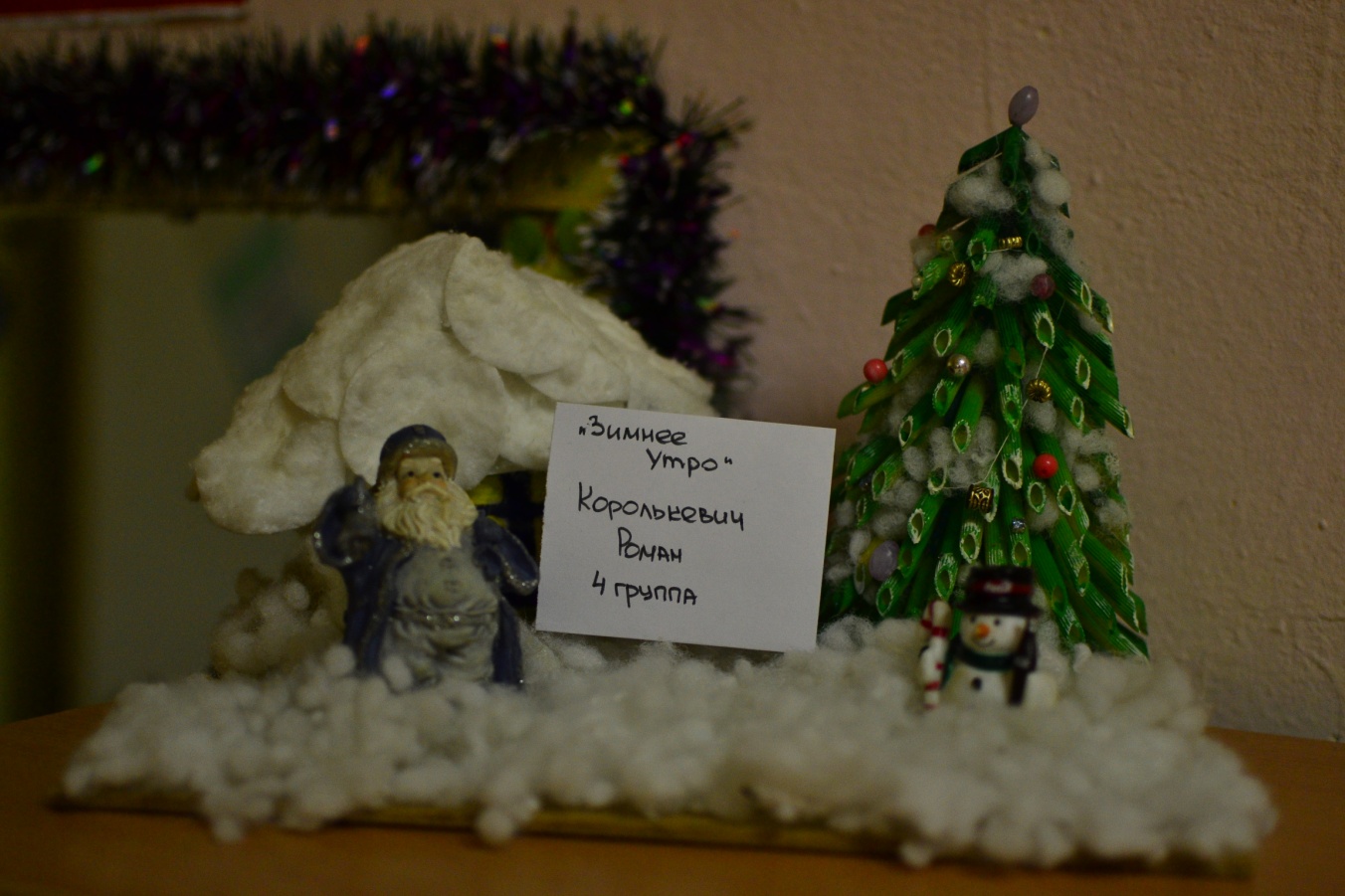 